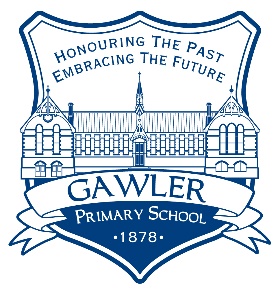 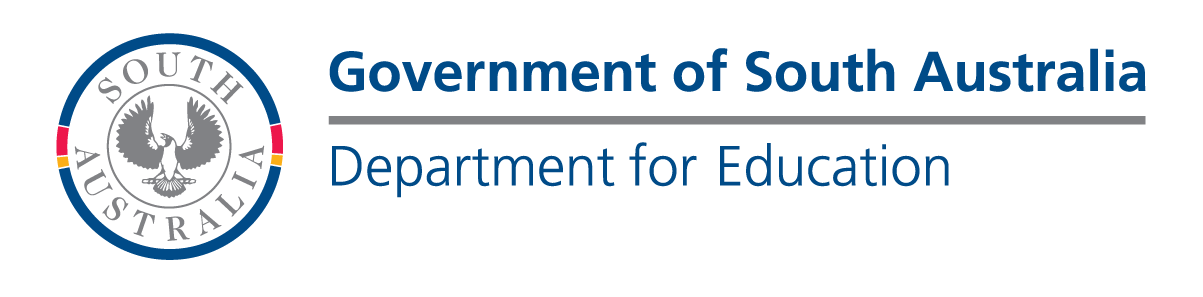     SCHOOL CONTEXT STATEMENT				Updated: 12/23    School number:	0141    School name:	GAWLER PRIMARY SCHOOLGawler Primary School Vision:"Gawler Primary School provides quality education in a caring and supportive environment. Our students are confident learners who, with the support of a motivated and professional staff, fulfill  their potential, and value education as a lifelong process."Gawler Primary School Values:SuccessMutual RespectActive ParticipationResponsibilityTeam WorkGeneral informationSchool Principal: Ms Celeste MatthewsDeputy Principal: Mrs Karryn PrzibillaWellbeing Co-ordinator: Mrs Jo ButtonYear of opening: 1878Postal Address: School Road, Gawler, SA, 5118Location Address: As aboveDfE Partnership: Greater GawlerRoad distance from GPO (km): 55kmTelephone number: (08) 8522 2988•	Fax Number: (08) 8523 0498School website address: www.gawlerps.sa.edu.auSchool e-mail address: dl.0141.info@schools.sa.edu.auChild Parent Centre (CPC) attached: NoOut of School Hours Care (OSHC) service: Yes, operated by Happy HavenSchool Zone: Gawler Primary is a zoned school. Parents who wish to enroll their child are invited to submit an expression of interest form available on the school websitePublic transport access: The Gawler Oval train station is located approximately 300 metres from school. A small number of students travel to and from school by trainFull time equivalent student enrolment (as at February census):  Student enrolment trends:Student enrolment numbers have fluctuated over the past couple of years and have been significantly impacted by year 7’s going to high school at the end of 2021Over the past three years a number of families from both government and non-government schools have transferred their children to Gawler Primary SchoolStaffing numbers (as at February census):Principal (1.0)Deputy Principal (1.0 Curriculum/Special Ed)Wellbeing Coordinator (0.8)8.6 FTE classroom teachers8 SSOs currently working at site including	37.5 hrs	Administration 	20  hrs	Finance 8 Curriculum SSOs support classroom and intervention programsExternal contractor provides 12 hours a week of ICT support	Special site arrangements:       As a small site, Gawler Primary School does not have a gymnasium     The Gawler Sports and Community Centre and council oval across the road is accessed for physical education, lunch and recess play and major events, such as Sports Day and the school’s End of Year Concert.Students (and their welfare)General characteristicsThe student catchment area includes "Church Hill" historic area and sections of Gawler. Students also come to the school from outside the zoned area which includes Willaston, Hewett, Gawler East, Gawler South, Gawler West, Evanston, Evanston Park, Evanston Gardens, Smithfield, Munno Para, Munno Para West and Reid.Special ProgramsThere is a high level of support for student learning and this is a key feature of the school. To support students with specific learning needs, a range of programs have been implemented.                 The programs are coordinated by the Principal/Deputy Principal and include:-Programs and support for students on One PlansEarly intervention programsSocial skills programs (eg. “What’s the Buzz?”)Speech and language programsMiniLit, MultiLit , MacqLit and BIINClassroom programs for students with Dyslexia and other learning difficultiesBig Ideas In Number (BIIN)ATSI students also receive additional support through APAS fundingRegular professional development is provided for SSOsStudent management and well-beingThe general principles contained in the Department for Education (DfE) School Discipline Policy (2007) have been adopted. A Behaviour Code has been developed and a Student Behaviour Management Policy implemented. Each class has negotiated classroom rules and consequences.Students, parents/caregivers and staff are supportive and committed to our key principle of'providing a safe and secure teaching, learning and recreational environment'. Students areencouraged to discuss, practice and use grievance procedures.Encouraging and acknowledging the positive behaviour choices and achievements of ourstudents is a whole school priority.The language of Positive Education is encouraged. Staff and students use terms such as‘growth and fixed mindset’ and ’bucket dipping’. ‘Character strengths’ are also referred to.Staff work to be proactive in behaviour management. Restorative practices are utilised whendealing with issues between students.A range of strategies are employed to support students in their positive behaviourdevelopment.Support from the partnership Behaviour Coach is utilised to support students and staff.             Pastoral Care Worker (P.C.W.)The school has a PCW that works 3 days a week.      Student GovernmentStudent voice is valued and promoted at Gawler Primary School. In 2019 a ‘School Leaders’ model was introduced. There are four student leaders who are in charge of an ‘Action Group’.  These action groups include: Public Relations, Sports, Environment and Learning/Wellbeing. Students need to apply to be a leader or a committee member of one of the action groups. Students meet weekly.Class meetings occur regularly and give students the opportunity to make comment about issues/suggestions for the school.Key  School  PoliciesThe following information is available on the school's website (www.gawlerps.sa.edu.au):Current School Context StatementCurrent Site Improvement PlanMost recent Annual ReportMost recent External School Review ReportThere are also a number of other school policies as per DfE requirements which can be found on the school’s website.CurriculumAll 8 learning areas of the Australian Curriculum are provided at Gawler Primary School.     Specialist instruction is offered as Non-Instruction Time (N.I.T.) for teachers in Science/STEM and Japanese.   Special needsStudents with a One Plan or learning difficulty are supported by the classroom teacher, our Deputy Principal and a School Support Officer (SSO).Strong partnerships are formed with DfE Support Services and other third party service providers.The Deputy Principal has responsibility for managing the school's special education programme, working collaboratively with teachers, families and SSOs to develop, implement and review One Plans. The Deputy Principal also oversees the learning programmes of ATSI students.Special curriculum featuresA dedicated computer room, computer pods, class sets of iPads and portable laptops are available for classes, small groups or individuals to use. Classroom interactive whiteboards are also provided for student and staff use. ICT is a focus area with the emphasis placed on using the resources as an integral part of the classroom curriculum.  Student assessment procedures and reportingThe school has developed an Assessment and Reporting schedule that meets DfE reporting requirements. This includes parent/teacher interviews (at the end of term 1), and two summative reports (at the end of term 2 and 4). Teachers and families work in partnership to support student learning. Early communication around any concerns is encouraged. A termly data collection timeline is in place which informs classroom practice and allocation of support.  Teaching methodologyThe school has developed whole school expectations and agreements in Literacy and Numeracy. The school is currently implementing Jolly Learning, a phonics based                approach to grammar and spelling. Differentiation of the curriculum is a requirement in classroom practice.Sporting ActivitiesThe school has an annual Sports Day. This consists of tabloid, team and individual events. Students are allocated to house teams for this event and compete for the P.C. Hutchins Shield (originally awarded in 1954) for achievement in events and SMART Shield for involvement and participation.Students remain in the same team for their time at Gawler Primary School with siblings being in the same team. The houses are McKinlay (Blue), Martin (Yellow), Reid (Green) and Sturt (Red). These teams have been at Gawler Primary school since the early 1950s.R-5 students access a DfE swimming program at the local Gawler Aquatic Centre in term 4.Year 6 students have an annual Aquatics camp at Murray Bridge.Upper primary students also have the opportunity to participate in SAPSASA events.Other Co-Curricular ActivitiesAnnual Acquaintance opportunityAnnual Year 6 Aquatics Camp Annual Primary Years' camp (Term 2 or 3)Annual Book Week  (Term 3)Annual Science Week (Term 2)Biannual Cultural Day (Term 1)End of Year Concert Special lunches a number of times a termDaily Breakfast ClubPlaygroupMid 2023 Gawler Primary School started a playgroup for families of the school and local community. This has provided the opportunity for parents and young children (0-5) to share songs, games and stories as well as build social connections. Playgroup runs out of the ‘Breakfast Club’ on a Thursday morning 9:00-10:30.Staff (and their welfare)Staff profile              Please see page 2.Leadership structureThe school currently has a Principal (tenured until January 2026) and a Deputy Principal (tenured until January 2027) and a Wellbeing Coordinator (tenured until the end of 2024). The leadership team work collaboratively and meet weekly to make whole school decisions.  All teaching staff are expected to be involved in a range of committees and learning teams. Gawler Primary School staff have a strong commitment to the school and the care and                       education of students at the school.Performance ManagementThe Principal, Deputy Principal and Wellbeing Coordinator share line management responsibility for teaching and non-teaching staff. All staff are required to submit a Performance Development Plan late term 1 which is again reviewed in term 4.  Performance management also incorporates formal/informal observations of practice and walk throughs. School FacilitiesBuildings and grounds.The school consists of two main buildings. The heritage building was built in 1878 and a modern classroom and administration building was constructed in 2005.The heritage building contains the school’s Library, computer suite, teacher resource/reference area, 2 classrooms, a small art room and large general purpose area currently used for OSHC. The lower level of the building contains the "old canteen" at the northern end. This area has a refurbished kitchen which is used for cooking as part of the curriculum, special lunch preparation, breakfast club and is also used by OSHC before and after school. The lower level at the southern end contains an undercroft used for furniture storage. This building was extensively redeveloped in 2010 and provides comfortable, modern teaching areas. Funds were allocated from the 2019 school budget to paint the Library ceiling, northern entrance ceiling and external western side doors. In 2020 further painting in the heritage building included the OSHC room, all internal doors and door frames and the internal walls of the “old canteen” (commonly referred to as the Breakfast Club/Kitchen).The "new building" consists of 8 classroom areas all opening onto a closed central courtyard. All classrooms and the courtyard are carpeted and air conditioned. In 2020 all classrooms in the new building were re-painted. Wet areas are provided at either end. Attached to the courtyard are offices for the P.C.W, A.C.E.O. and SSOs. The school's administration area and staff room are accessible from the central courtyard. Funds were allocated in the 2019 school budget to re-paint the administration area, staff room and staff toilets.All classes in the school have interactive whiteboards, as does the staffroom and library. There is a large viewing screen and projector in the central courtyard that is used for assemblies and staff professional learning. All areas have air conditioning, furniture and carpet. In 2019 extensive upgrades to ICT occurred, which included the purchase of new student laptops, upgraded teacher desktops and improved WIFI. Funds were allocated in the 2020 school budget to replace classroom interactive whiteboards with smart TVs.The school has an extensive computer network with over 100 computers and a wireless network available for laptops and iPad devices.A separate toilet block contains male and female student toilets and a disabled toilet. Male and female staff toilets and a second disabled toilet are in the administration area.The grounds are small and there is a lack of level ground. A synthetically surfaced hard play area exists as do three playgrounds, covered sand pit and two small grassed areas. Large shaded areas are located between buildings and on the hard play area. The grounds are attractive and in good condition. In 2019 a single pathway entrance was constructed from School Road entry to improve student, staff, parent and visitor safety. The school has a nature play/outdoor Science classroom achieved through a $15,000 grant received through the ‘Fund My Neighbourhood’ initiative. Money was allocated in the 2019 school budget to further develop this area. Commitments have been put in the budget for an upgrade of the north yard playground. The grounds are fenced with a 2.1 metre fence built with design approval from Heritage SA. The school uses "Princes Park" adjacent the Community Centre as an oval, with an agreement with the Town of Gawler about the use of it at recess, lunch and for P.E. lessons.Permission needs to be sought with the Town of Gawler Council to use this area for Sports Day and other significant events.The heritage building and whole school site, as part of the Church Hill Historical Precinct, is heritage listed and listed on the National Estate. Any school developments must be negotiated with Heritage SA.School OperationsThe school day is shown below:8.30 am	  Teacher on duty8.50 am	 Lessons                       10.45 am	Recess                            11.10 am	Lessons                    12:50 pm	Supervised eating1.00 pm	Lunch playtime1.25 pm	Lessons3.05 pm	End of Day3:20 pm	Teacher on duty concludesStaff meetings are Wednesday afternoon from 3:20pm to 4:50 pm. Administration is each fortnight.There is a Professional Development focus for each staff meeting.All staff are given their appropriate NIT entitlement as specified by the DfE on a weekly basis. Other industrial requirements are strictly adhered to.Whole school decision making is decided by staff and parent committees. Currently these include.Governing Council and it’s sub committees: Finance FundraisingOSHCStaff Committees PACLeadership Year level Professional Learning CommunitiesSchool Improvement Plan Teams      Regular publications             The school has an enrolment information pack for interested families.             Newsletters are published online every three weeks on a Friday.             Class teachers are expected to send home a term overview at the beginning of each term.             The school has access to a bulk SMS service that can be used to contact parents.             The school also has a Skoolbag/Seesaw App to communicate information to parents.             Regular staff communication occurs through a ‘day book’, email and staff pigeon holes.  The Annual Report is documented at the end of each year and presented at the Governing      Council AGM. It is also available via the school’s website.School Financial PositionThe school is in a sound financial position. Local CommunityGeneral characteristicsFamilies come from a very broad range of cultural and financial backgrounds. Although many cultures are represented most students were born in Australia and English is the language spoken at home.The educational and employment background of families varies greatly. This ranges from a number of tertiary qualified to professionals, parents working in trades or secondary industry and a significant number of families who endure financial hardship due to long term unemployment.Parent and community involvementThe school is fortunate to have a dedicated number of volunteers who support the school during regular special events Governing Council meets twice each term. In week 4 (Monday at 3:45) and in week 8 (Wednesday 5:30). Feeder or destination schoolsOur students come from numerous pre-schools, kindergartens, early learning and day care centres across the district. A number of students have not attended pre-school. The school provides transition visits in term 4.Students completing Year 6 at Gawler Primary School enroll in a range of DfE, Catholic and Independent secondary schools. Whilst Gawler and District B-12 College is the most popular government secondary destination, a number of Year 6 students enroll at Xavier College. Local Government Body.The local Council is the Town of Gawler (Main Office 43 High Street, Gawler East)  State electorate - Light Federal Division - Wakefield20202021202220232024R232118172612421222217224232429243162726273043415272629528311629276172728202873110N/AN/AN/A  TOTAL197175161170181  ATSI1616121515SIC6070737274EALD12113DISABILITIES2119151620